Филиал муниципального автономного общеобразовательного учреждения «Прииртышская средняя общеобразовательная школа»-«Епанчинская начальная общеобразовательная школа имени Я.К.Занкиева»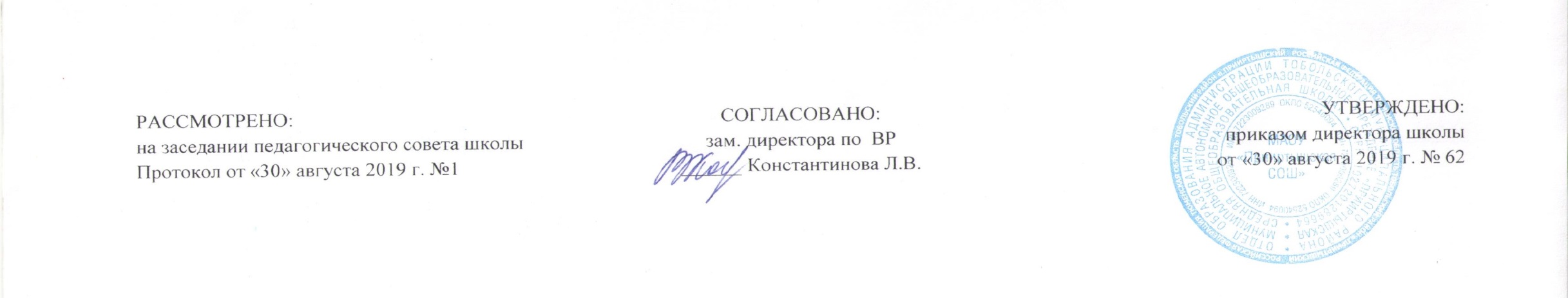 РАБОЧАЯ ПРОГРАММА  курса внеурочной деятельности  драматический кружок «  Вдохновение»для  1, 2, 4   классовна 2019-2020 учебный годПланирование составлено в соответствии 	ФГОС НОО	Составитель программы:  Тимканова Танзиля Мухаметовна,учитель татарского языка и литературы   высшей квалификационной категории д.Епанчина 2019 год  Результаты освоения курса внеурочной деятельности  драматический кружок  «Вдохновение»                                                                                  Личностные результаты.У учеников будут сформированы:потребность сотрудничества со сверстниками,  доброжелательное отношение к сверстникам, бесконфликтное поведение,  стремление прислушиваться к мнению одноклассников;целостность взгляда на мир средствами литературных произведений; этические чувства, эстетические потребности, ценности и чувства на основе опыта слушания и заучивания произведений художественной литературы;осознание значимости занятий театральным искусством для личного развития.Метапредметными результатами изучения курса  является формирование следующих универсальных учебных действий (УУД). Регулятивные УУД:Обучающийся научится:понимать и принимать учебную задачу, сформулированную учителем;планировать свои действия на отдельных этапах работы над пьесой;осуществлять контроль, коррекцию и оценку результатов своей деятельности;анализировать причины успеха/неуспеха, осваивать с помощью учителя позитивные установки типа: «У меня всё получится», «Я ещё многое смогу».Познавательные УУД:Обучающийся научится:пользоваться приёмами анализа и синтеза при чтении и просмотре видеозаписей, проводить сравнение и анализ поведения героя;понимать и применять полученную информацию при выполнении заданий;проявлять индивидуальные творческие способности при сочинении рассказов, сказок, этюдов, подборе простейших рифм, чтении по ролям и инсценировании.Коммуникативные УУД:Обучающийся научится:включаться в диалог, в коллективное обсуждение, проявлять инициативу и активностьработать в группе, учитывать мнения партнёров, отличные от собственных;обращаться за помощью;формулировать свои затруднения;предлагать помощь и сотрудничество; слушать собеседника;договариваться о распределении функций и ролей в совместной деятельности, приходить к общему решению; формулировать собственное мнение и позицию;осуществлять взаимный контроль; адекватно оценивать собственное поведение и поведение окружающих.Предметные результаты:Учащиеся научатся:читать, соблюдая орфоэпические и интонационные нормы чтения;выразительному чтению;различать произведения по жанру;развивать речевое дыхание и правильную артикуляцию;видам театрального искусства, основам актёрского мастерства;сочинять этюды по сказкам;умению выражать разнообразные эмоциональные состояния (грусть, радость, злоба, удивление, восхищение)                    Содержание курса внеурочной деятельности «Вдохновение»     Занятия в кружке ведутся по программе, включающей несколько разделов .   1 раздел. ( 2 часа)  Вводное занятие.   На первом вводном занятии знакомство с коллективом проходит в игре «Снежный ком». Руководитель кружка знакомит ребят с программой кружка, правилами поведения на кружке, с инструкциями по охране труда.  В конце занятия - игра «Театр – экспромт»: «Колобок».-Беседа о театре. Значение театра, его отличие от других видов искусств.- Знакомство с театрами  (презентация)2 раздел. (  6 часов) Театральная игра – исторически сложившееся общественное явление, самостоятельный вид деятельности, свойственный человеку. Детей ориентироваться в пространстве, равномерно размещаться на площадке, строить диалог с партнером на заданную тему; развивать способность произвольно напрягать и расслаблять отдельные группы мышц, запоминать слова героев спектаклей; развивать зрительное, слуховое внимание, память, наблюдательность, образное мышление, фантазию, воображение, интерес  к сценическому искусству; упражнять в четком произношении слов, отрабатывать дикцию; воспитывать нравственно-эстетические качества. 3 раздел. ( 3 часа)  Ритмопластика включает в себя комплексные ритмические, музыкальные пластические игры и упражнения, обеспечивающие развитие естественных психомоторных способностей детей, свободы и выразительности телодвижении; обретение ощущения гармонии своего тела с окружающим миром. Упражнения «Зеркало», «Зонтик», «Пальма».Развивать умение произвольно реагировать на команду или музыкальный сигнал, готовность действовать согласованно, включаясь в действие одновременно или последовательно; развивать координацию движений; учить запоминать заданные позы и образно передавать их; развивать способность искренне верить в любую воображаемую ситуацию; учить создавать образы животных с помощью выразительных пластических движений. 4 раздел. ( 6 часов) Культура и техника речи. Игры и упражнения, направленные на развитие дыхания и свободы речевого аппарата.Развивать речевое дыхание и правильную артикуляцию, четкую дикцию, разнообразную интонацию, логику речи; связную образную речь, творческую фантазию; учить сочинять небольшие рассказы и сказки, подбирать простейшие рифмы; произносить скороговорки и стихи; тренировать четкое произношение согласных в конце слова; пользоваться интонациями, выражающими основные чувства; пополнять словарный запас.5 раздел. (3 часа)  Основы театральной культуры. Детей знакомят с элементарными понятиями, профессиональной терминологией театрального искусства (особенности театрального искусства; виды театрального искусства, основы актерского мастерства; культура зрителя).Познакомить детей с театральной терминологией; с основными видами театрального искусства; воспитывать культуру поведения в театре.6 раздел. ( 15 часов) Работа над спектаклем (пьесой, сказкой)  базируется на авторских пьесах и включает в себя знакомство с пьесой, сказкой, работу над спектаклем – от этюдов к рождению спектакля. Показ спектакля.      Учить сочинять этюды по сказкам, басням; развивать навыки действий с воображаемыми предметами; учить находить ключевые слова в отдельных фразах и предложениях и выделять их голосом; развивать умение пользоваться интонациями, выражающими разнообразные эмоциональные состояния (грустно, радостно, сердито, удивительно, восхищенно, жалобно, презрительно, осуждающе, таинственно и т.д.); пополнять словарный запас, образный строй речи.   7 раздел. ( 1 часа) Заключительное занятие Подведение итогов обучения, обсуждение и анализ успехов каждого воспитанника. Отчёт, показ любимых инсценировок.Тематическое  планирование 1 год обучения№Наименование раздела, темыКоличество часов IРаздел 1.  Вводное занятие. (2час)Вводное занятие. Игра «Театр – экспромт»: «Колобок. Инструктаж по ТБ               1II 1Раздел 2. Театральная игра (6 часов)Беседа о театре. Знакомство с театрами.1 2Театральная игра. Здравствуй, театр!13Театральная игра1 4Слово и современная сцена.1 5Игры. Упражнения, этюды.1 6Действие, как главное выразительное средство актера131Раздел 3. Основы театральной культуры (26часов)Виды театрального искусства1 2Правила поведения в театре13Кукольный театр.14Театральная игра15Театральная игра «Сказка, сказка, приходи».  16Театральная игра «Сказка, сказка, приходи».  17Инсценирование  «Зимняя сказка»  18Инсценирование  «Зимняя сказка»  19Театральная игра «Сказка, сказка, приходи».  110 Искусство декламации.111Выразительное чтение.112Выразительное чтение.113Театральная игра.114Театральная игра.115Театральная игра.116Культура и техника речи.117Культура и техника речи.118Культура и техника речи.119Ритмопластика .120 Ритмопластика .121Ритмопластика .122Театральная игра.123Театральная игра.124Постановка мини спектакля.125Постановка мини спектакля.126Инсценированные русских народных     сказок . 127Инсценированные русских народных     сказок .128Инсценированные русских народных     сказок .129Инсценированные  русских народных     сказок .130Инсценированные  русских народных     сказок .131Инсценированные татарских  народных сказок 132Инсценированные татарских  народных сказок133Инсценированные татарских  народных сказок134Заключительное занятие1итого34